	Welcome to	World war II	Island	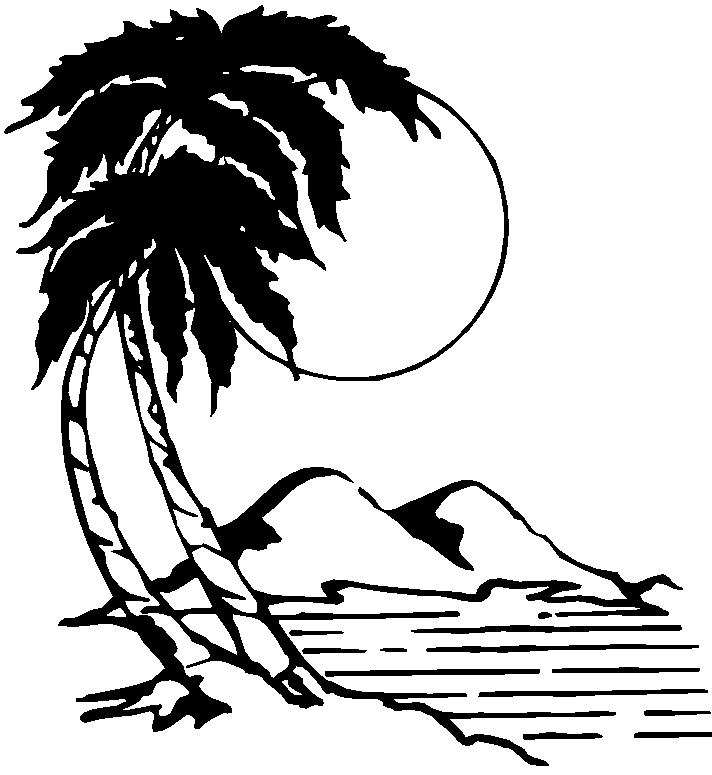 	You have crash landed on a tropical island. Luckily, some supplies have washed up in-tact and ready to use. The catch is, this island is World War Two and your supplies are technologies relevant to the conflict. Which will you choose? Instructions and technology list on the back.Instructions:Individually, rank the 5 most important technologies for “surviving the island”. Make sure you can defend your choices with reason.Rank the 3 least important technologies for “surviving the island”What do you think is the most significant technological advancement to come from WWII? Which impacts human history the most? Be able to justify your choices in a class debate.	World War Two TechnologiesWeaponry◊ Rocketry◊ Sub-machine guns and Assault Rifles◊ Tanks◊ Battleships◊ Submarines◊ Aircraft carriers◊ Long-range fighters and the jet engine◊ Heavy Bombers and the pressurized cabinIndustry◊ Jerrycans◊ Synthetics materials: rubber, oil, nylon and plastics◊ Nuclear powerCommunication & Intelligence◊ Radar and Sonar◊ Enigma and the original computers◊ Radio communication and navigationMedicine◊ Penicillin◊ Blood transfusions & Tetanus Vaccine